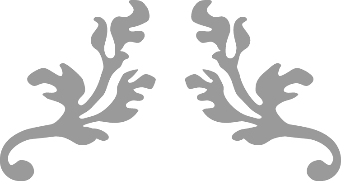 سجل متابعة الطلاب متكرري الغياب بدون عذر مقبول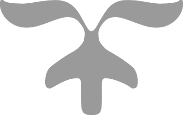 للعام الدراسي 1444هـوفق قواعد السلوك والمواظبة 1444هيتم التعامل مع الطالب الذي يتكرر غيابه بدون عذر مقبول إضافة إلى الحسم عليه من درجات المواظبة حسب الإجراءات التالية :ضرورة الاطلاع على الفصل الثامن من ( قواعد السلوك والمواظبة 1444ه ).( عدد أيام الغياب = نسبة الغياب ÷ 100 × الأيام الفعلية للدراسة )     وكيل شؤون الطلاب 							مدير المدرسة الاسم / التوقيع /					                                   خطاب استدعاءالمكرم ولي أمر الطالب: 						        بالصف:السلام عليكم ورحمة الله وبركاته ، ، ،    			وبعد :نأمل منكم الحضور إلى المدرسة في يوم 	................... 	الموافق :       /       /         144 هـلمقابلة إدارة المدرسة لأمر مهم يتصل بتكرر غياب ابنكم عن المدرسة بدون عذر مقبول.شاكرين لكم حسن تعاونكم وتجاوبكم معنا لتحقيق مصلحة الطالب .الختــــــــــمملحوظة /يسلم الطالب الأصل، وتحتفظ إدارة المدرسة بصورة منه بعد التوقيع .اسم الطالبالصفالعام الدراسي1444هعدد أيام الغيابنوع الإجراءالإجراء المتخذتاريخالإجراءتوقيع الطالبتوقيع ولي الأمر3 أيام متصلة أو 5 أيام منفصلة*تحويلنظراً لتكرار غيابك فقد حولت إلى الموجه الطلابي لدراسة حالتك .  /     /   1444ه( نسبة 10 % ) دون عذر مقبول متصلة أو متقطعة خلال العام الدراسي* إنذار* استدعاء ولي الأمرنظراً لتكرار غيابك فإننا ننذرك بعدم تكرار ذلك .تسليم الطالب استدعاء خطي لولي الأمر بالحضور إلى المدرسة وتوضيح الإجراءات المترتبة على الغياب .    /     /   1444ه( نسبة 15 % ) دون عذر مقبول متصلة أو متقطعة خلال العام الدراسي* إنذار* استدعاء ولي الأمر* تعهد خطي * التحويل لقسم التوجيه الطلابي نظراً لتكرار غيابك فإننا ننذرك بعدم تكرار ذلك .تسليم الطالب استدعاء خطي لولي الأمر بالحضور إلى المدرسة وتوضيح الإجراءات المترتبة على الغياب .أخذ تعهد خطي على ولي أمر الطالب بانتظام الطالب بالدراسة.تحويل الطالب إلى قسم التوجيه الطلابي لدراسة حالته     /     /   1444ه( نسبة 20 % ) دون عذر مقبول متصلة أو متقطعة خلال العام الدراسي* استدعاء ولي الأمر* التحويل لإدارة التعليم ( قسم التوجيه الطلابي)* نقل الطالب إلى مدرسة أخرى* التزام كتابي من ولي الأمر* إنذار ولي الأمرتسليم الطالب استدعاء خطي لولي الأمر بالحضور إلى المدرسة ويبلغ بالإجراءات المترتبة على الغيابتحويل الطالب لإدارة التعليم ( قسم التوجيه الطلابي ) لدراسة حالته ومتابعتها .نقل الطالب إلى مدرسة أخرى بعد الرفع لمدير التعليم اخذ الالتزام الكتابي من ولي الأمر بانتظام ابنه في الدراسة وإنذاره بالتحويل من منتظماً إلى الانتساب وفق ضوابط القبول والانتساب.     /     /   1444ه( نسبة 25 % ) دون عذر مقبول متصلة أو متقطعة خلال العام الدراسي* الرفع لإدارة التعليم * تحويل الطالب منتسب بقرار مدير التعليم . ترفع إدارة المدرسة لإدارة التعليم تقريراً عن وضع الطالب المتغيب والإجراءات التي تمت بحقه.تقوم إدارة التعليم بتقييم وضع الطالب وما قُدم له من خدمات تربوية وبناءُ عليه يصدر من مدير التعليم قراراً بتحويل الطالب من الانتظام إلى طالب منتسب.يطبق ما ورد في المادة الثالثة من نظام حماية الطفل رقم (4) والمادة الثالثة من اللائحة التنفيذية لنظام حماية الطفل (9/3 10/3).ترفع إدارة المدرسة لإدارة التعليم تقريراً عن وضع الطالب المتغيب والإجراءات التي تمت بحقه.تقوم إدارة التعليم بتقييم وضع الطالب وما قُدم له من خدمات تربوية وبناءُ عليه يصدر من مدير التعليم قراراً بتحويل الطالب من الانتظام إلى طالب منتسب.يطبق ما ورد في المادة الثالثة من نظام حماية الطفل رقم (4) والمادة الثالثة من اللائحة التنفيذية لنظام حماية الطفل (9/3 10/3).ترفع إدارة المدرسة لإدارة التعليم تقريراً عن وضع الطالب المتغيب والإجراءات التي تمت بحقه.تقوم إدارة التعليم بتقييم وضع الطالب وما قُدم له من خدمات تربوية وبناءُ عليه يصدر من مدير التعليم قراراً بتحويل الطالب من الانتظام إلى طالب منتسب.يطبق ما ورد في المادة الثالثة من نظام حماية الطفل رقم (4) والمادة الثالثة من اللائحة التنفيذية لنظام حماية الطفل (9/3 10/3).ترفع إدارة المدرسة لإدارة التعليم تقريراً عن وضع الطالب المتغيب والإجراءات التي تمت بحقه.تقوم إدارة التعليم بتقييم وضع الطالب وما قُدم له من خدمات تربوية وبناءُ عليه يصدر من مدير التعليم قراراً بتحويل الطالب من الانتظام إلى طالب منتسب.يطبق ما ورد في المادة الثالثة من نظام حماية الطفل رقم (4) والمادة الثالثة من اللائحة التنفيذية لنظام حماية الطفل (9/3 10/3).توقيع الطالب على استلام الخطابالاســـم : .............................................التوقيع : ............................................التاريخ :               /                /        144 هـمدير المدرسةالاســـم : التوقيع :التاريخ :               /                /        144 هـ